Sand SlimeMaterials Needed:  Liquid StarchElmer's Washable Clear GluePlay Sand or Craft SandWaterContainer Measuring Cup Spoon Shells and Pail (optional)Instructions: In one bowl mix 1/2 cup water and 1/2 cup of glue (really mix to combine completely). Pour glue into water. Stir the glue and water together well! Add the play sand after we mixed the glue and water together. If you wish to add more sand, add just a little at a time. You will want to knead it for a few minutes to get the right consistency. This sand slime isn’t all that messy but you can expect some loose sand here and there. Pour in 1/2 cup of liquid starch. You will see the slime immediately start to form. You won’t be able to use a spoon for very long. The slime starts to come together instantly! Switch to mixing with hands for a few minutes until you feel the majority of the liquid incorporated into the slime. Put in a clean, dry container or on a plate. Slime can be played with right away but it’s consistency changes a bit over the next 30 mins to a smoother looking substance as opposed to the stringier slime you may originally see.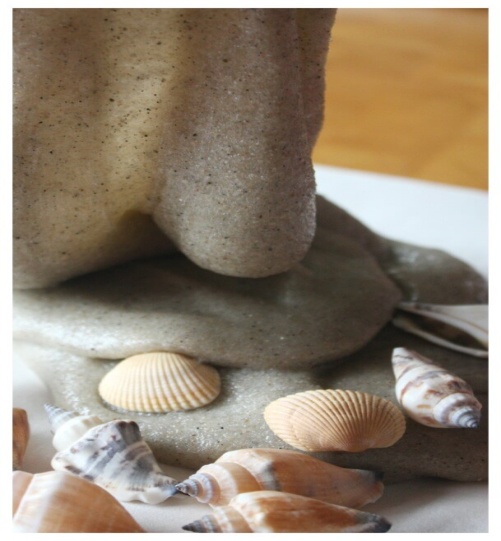 